                                       		                                                                      BOUTIQUE CONTRACT FOR MADDI’S BAG SHOP 4 CHOP 2022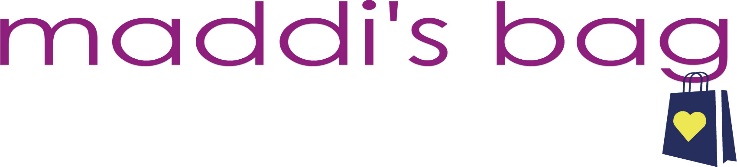 DATE: Thursday, November 3, 2022 (6pm-9pm) & Friday, November 4, 2022 (11am-7pm)LOCATION: 477 Brinton Lake Road, Thornton PA 19373COST: $100    *all fees non-refundable unless event is cancelled by Maddi’s BagSET-UP: Thursday, November 3th anytime between 11am & 5pmWe are so thrilled to have you as a part of Maddi’s Bag 9th Annual Shop 4 CHOP!! Please complete below in its entirity. Registration & fee due no later than October 14, 2022.COMPANY NAME: ______________________________________________________________________CONTACT PERSON: _____________________________________________________________________ADDRESS: ____________________________________________________________________________PHONE: ______________________________________________________________________________EMAIL: _______________________________________________________________________________TOTAL AMOUNT SUBMITED: _____________________________________________________________	CASH      CHECK      VENMO      CREDIT CARD				CHECK # ____________I hereby register to participate in Maddi’s Bag Shop 4 CHOP event. I agree to donating ONE item of my choice and price point to Maddi’s Bag for the event raffle. I agree to donate 15% of sales from the event to Maddi’s Bag as incentive for shoppers to Shop 4 CHOP. The deposit of $100 guarantees adequete space for ONE 6 ft table (will be provided) and ONE clothing rack (not provided) in which to display and sell merchandise. It also guarantees inclusion in /on all event adveritising as well as linkage of business page on event websites and social media platforms. Included in the vendor fee is unlimited drink & food as well as access to valet parking and set-up/break down assistance. Maddi’s Bag reserves the right to censor spaces & make final table assignments which may require last minute changes. Maddi’s Bag will not be held responsible for any liability, lost or stolen or damaged merchandise.Due to Covid-19, Maddi’s Bag reserves the right to follow CDC recommendations as we see fit come November 2022. Please use your discresion as to whether you want to wear a mask or not. Maddi’s Bag will have hand sanitizing stations throughout the event & maintain clean surfaces as best as we can. Maddi’s Bag may not be held accountable if you come into contact with or come down with Covid-19. You are participating & signing this contract understanding the above and at your own risk. We WILL go above and beyond to do our best to host a safe & successful event for everyone in attendance.SIGNATURE: _________________________________________________  DATE: ___________________~~Please contact Jenny Raimondo with questions, concerns or specific requests @ 610.715.2587~~Please email company logo and/or advertisement to maddisbag@gmail.com along with registrationWe are so excited to celebrate survival, strength & gratitude TOGETHER, in person with each and every one of you!XO,